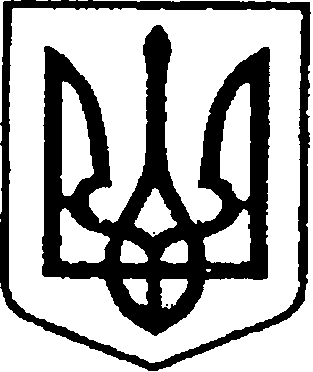 УКРАЇНАЧЕРНІГІВСЬКА ОБЛАСТЬМІСТО НІЖИНМ І С Ь К И Й  Г О Л О В А  Р О З П О Р Я Д Ж Е Н Н Явід 04 червня 2021 р.	            	м. Ніжин		                            № 152Про створення Робочої групи з розробки механізмів участі та залучення громадяну здійсненні місцевого самоврядуванняв Ніжинській територіальній громадіВідповідно до статей 42, 59, 73 Закону України «Про місцеве самоврядування в Україні», Регламенту виконавчого комітету Ніжинської міської ради VIII скликання, затвердженого рішенням Ніжинської міської ради Чернігівської області  від 24 грудня 2020 року № 27 - 4/ 2020 та з метою запровадження у Ніжинській територіальній громаді механізмів участі та залучення громадян у здійснення місцевого самоврядування:	1.Створити робочу групу з розробки механізмів участі та залучення громадян у здійсненні місцевого самоврядування в Ніжинській територіальній громаді згідно додатку.	2.Робочій групі розробити проекти нормативно-правових актів, якими будуть впровадженні механізми участі у Ніжинській територіальній громаді. 	3.Відділу інформаційно-аналітичної роботи та комунікацій з громадськістю виконавчого комітету Ніжинської міської ради (Гук О.О.) забезпечити оприлюднення цього розпорядження на офіційному сайті Ніжинської міської ради.	4.Відділу з питань діловодства та роботи зі зверненнями громадян апарату виконавчого комітету Ніжинської міської ради (Остапенко С.В.) довести зміст цього розпорядження до відома членів робочої групи. 	5.Контроль за виконанням даного розпорядження покласти на заступника міського голови з питань діяльності виконавчих органів ради     Смагу С.С.Міський голова                                                                 Олександр КОДОЛАВІЗУЮТЬ: Т.в.о. начальника відділу інформаційно-аналітичної роботи та комунікацій з громадськістю	Ольга ГУКЗаступник міського голови	Сергій СМАГАКеруючий справами виконавчого комітету Ніжинської міської ради                                      Валерій САЛОГУБНачальник відділу юридично-кадрового                               забезпечення                                                                               Вячеслав ЛЕГАСКЛАДробочої групу з розробки механізмів участі та залучення громадян у здійсненні місцевого самоврядування в Ніжинській територіальній громадіЗаступник міського головиз питань діяльності виконавчих органів ради                 							Сергій СМАГА                      Додаток до розпорядження міського голови№152 від  04 червня 2021 р.№ПІБПосадаТелефон, електронна пошта1.Смага Сергій СтепановичГолова робочої групи, заступник міського голови з питань діяльності виконавчих органів ради+380672420741Serhiismaha7@gmail.com2.Гук Ольга Олегівнасекретар робочої групи, т.в.о. начальника відділу інформаційно-аналітичної роботи та комунікацій з громадськістю виконавчого комітету Ніжинської міської ради+380681019313vvp_nezhin@ukr.net3.Пелехай Любов  Миколаївнастароста Кунашівсько-Переяслівського старостинського округу+380961582689Kunashivka_rada@ukr.net4.Лях Владислав Михайловичголовний спеціаліст сектору інвестиційної діяльності+380960668691nizhyn_invest@ukr.net5.Радченко Наталія Іванівнадепутат Ніжинської міської ради, за згодою+3809845924766.Кедров Андрій БорисовичІТ-спеціаліст, за згодою+3809698805157.Тимченко Анжела Володимирівнадиректор Ніжинського міського молодіжного центру+380977993735timchenkostore17@gmail.com8.Рашко Андрій Миколайовичголовний спеціаліст сектора з питань претензійно-позовної роботи та запобігання корупції+380989488881jur_viddil@ukr.net9.Шекера Катерина Володимирівнаголовний спеціаліст відділу у справах сім’ї та молоді+380683869206molod2ne@ukr.net10.Капленко Надія Володимирівнадепутат молодіжної ради, за згодою+38068372306211.Сокіл Наталія Віталіївнапредставник ЗМІ, за згодою+380679946181sokol-natali@ukr.net